CORSO DI FORMAZIONE E ADDESTRAMENTO PER REFERENTI PER LA QUALITÁ E RISCHIO CLINICO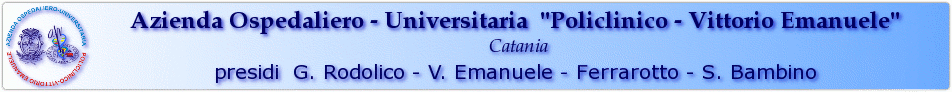 PROGETTO DI MIGLIORAMENTO CONTINUOTITOLOAUTOREAUTOREISTEP 0 IDENTIFICAZIONE DEL PROBLEMA STEP 3 CONDIZIONE FUTURA (CONTROMISURE E NUOVA MAPPA DEL PROCESSOSTEP 3 CONDIZIONE FUTURA (CONTROMISURE E NUOVA MAPPA DEL PROCESSOSTEP 1 SITUAZIONE ATTUALE (MAPPA DEL PROCESSO INDICATORI DI VALUTAZIONE)STEP 4 PIANO DI IMPLEMENTAZIONESTEP 4 PIANO DI IMPLEMENTAZIONESTEP 2 ANALISI DELLE CAUSESTEP 5 FOLLOW UP E STEP 6 RISULTATI